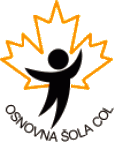                    PREDLAGANE KNJIGE ZA BRALNO ZNAČKO 
                          3. razred, ŠOLSKO LETO 2019/2020                    PŠ PODKRAJPROZNA DELA1. Štampe Žmavc: Popravljalnica igrač 2. Nostlinger: Franceve zgodbe (po tvojem izboru) 3. Makarovič: Živalska olimpijada, Tacamuca, Kokoška Emilija, Sapramiška4. Peroci: Za lahko noč (pravljica po tvojem izboru) 5. Umek: Slovar radovednega tačka 6. Jamnik: Pika v knjižnici 7. Andersen: pravljica po izbiri 8. Krings: Čebela Adela 9. Muck: Anica in ... (po tvojem izboru) 10. B. Moses: Nisem jaz, Briga me, Bom jaz, Oprostite 11. Colfer: Knjižničarka Mrcina, Vilijeve težave 12. Svetina: Antonov cirkus 13. Covey: 7 navad srečnih otrok (branje skupaj s starši) 14. Strniša: Jedca meseca 15. Dekleva: A so kremšnite nevarne? 16. Thomas: Čarovnica Vilma in druge 17. Koren: Lojza iz vesolja 18. Vegri: Jure Kvak Kvak 19. Pavček: Juri Muri v Afriki 20. Manček: Iz dnevnika čebelice Medke 21. Markuš: Zbirka Jurka Burka in mlade brihte (po tvojem izboru)22. Koren: Mihec, Bert v slikarski šoli ali kaj je to Kijaro s kuro 23. Ljudske: Mamka bršljanka24. Knister: Čarovnica Lili (po tvojem izboru)25. Nordqvist: Vik in krik v zelenjavnem vrtu26. Gosciny: Asterix27. Simon: Grozni Gašper (po tvojem izboru)28. Kovič: Moj prijatelj Piki Jakob29. Slovenska ljudska: O pastirčku in debeli uši 30. Zorec: Najlepše basni31. brata Grimm: Kralj Drozgobrad, Pogumni krojaček, Špicparkeljc, Mizica pogrni seZBIRKE PESMI1. Grafenauer: Kdo bo z nami šel v gozdiček 2. Svetina: Pesmi iz pralnega stroja 3. Maurer: Velik sončen dan 4. Kovič: Zlata ladja, Vrtiljak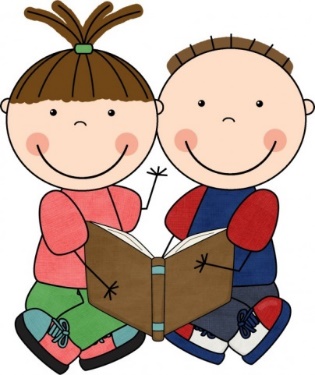 NAVODILA:Preberi 4 knjige – od tega eno zbirko pesmi. Vsaj 3 knjige naj bodo iz seznama, eno pa lahko izbereš sam.Knjigo preberi v celoti.Ustno obnovi prebrano (do 20 povedi) oz. nauči se dve pesmici na pamet.V brezčrtni zvezek napiši naslov knjige (naslov pesmi), avtorja, ilustratorja in založbo. Pesmici prepiši v zvezek.Ilustriraj.Knjigo ustno predstaviš (obnoviš) v knjižnem jeziku, in poveš zakaj ti je bila všeč.PRIDNO BRANJE:NAVODILA USPEŠNO PREDSTAVITEV KNJIGE:Preberi vsaj 15 knjig. 10 knjig izberi iz priporočenega seznama, 5 pa po lastnem izboru. V brezčrtni zvezek napiši avtorja, naslov knjige.Eden od staršev naj se podpiše in s tem potrdi, da si knjigo res prebral.Učiteljici na kratko poveš, kaj ti je bilo v knjigi všeč.Beremo do konca aprila 2020.